OCR Cambridge Nationals – Level 3Physical Education Guide to the Qualification 2019/2020&Preparation for September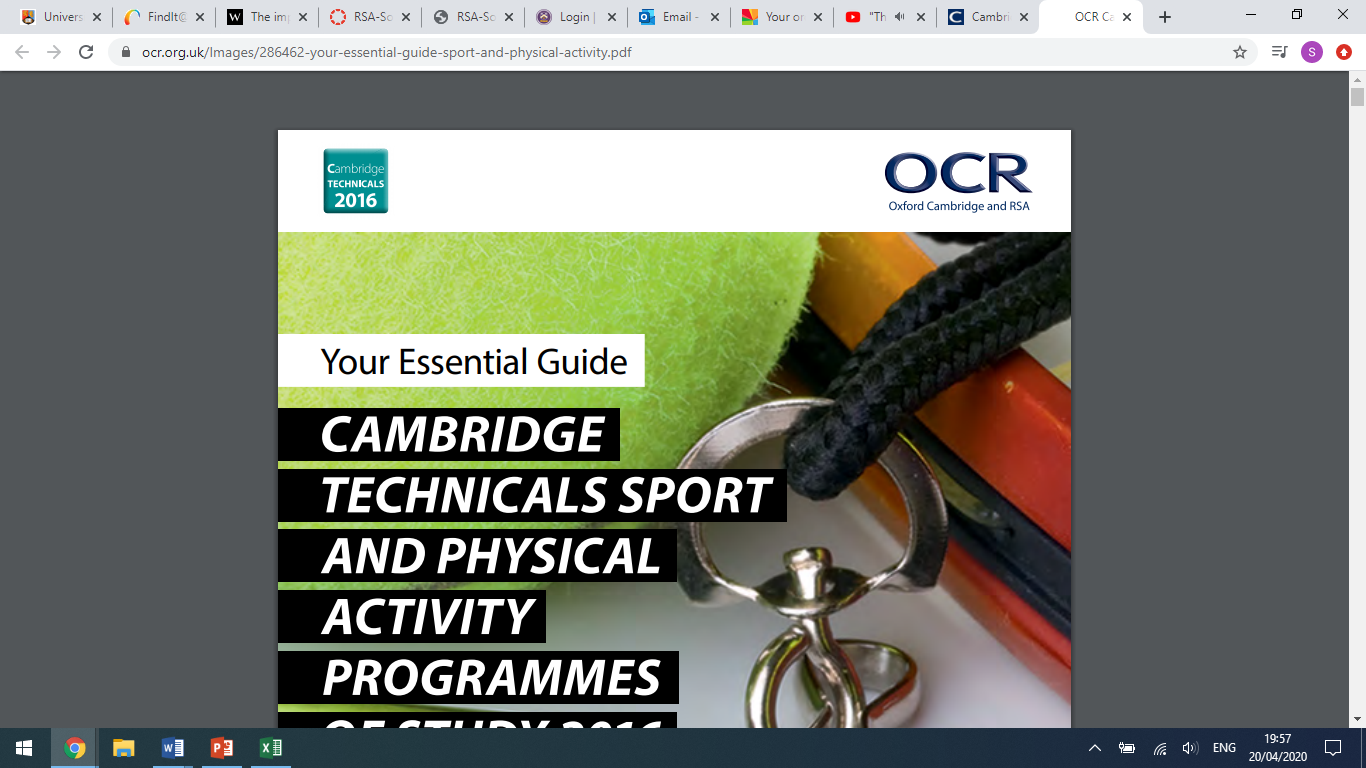 Content / Units:Key Career Pathways – Where can this Qualification take you? Studying Sport, Health and Fitness, Sport Science: https://www.youtube.com/watch?v=UIHp_FaZSEcTeacher of Physical Education https://www.youtube.com/watch?v=AWUpRUt5Yg4Sports Coachinghttps://www.youtube.com/watch?v=30-qRHKoz2APhysiotherapy  https://www.youtube.com/watch?v=ddqDUxU3H_sStrength and Conditioning Coachhttps://www.youtube.com/watch?v=_UKy0cvu-Pg Performance Analyst https://www.youtube.com/watch?v=ay4ajSwjdJkSports Partnershiphttps://www.youtube.com/watch?v=DyCTq-XI7KcReading and ReflectionThe role of Sport Science in the Elite Football Labour Process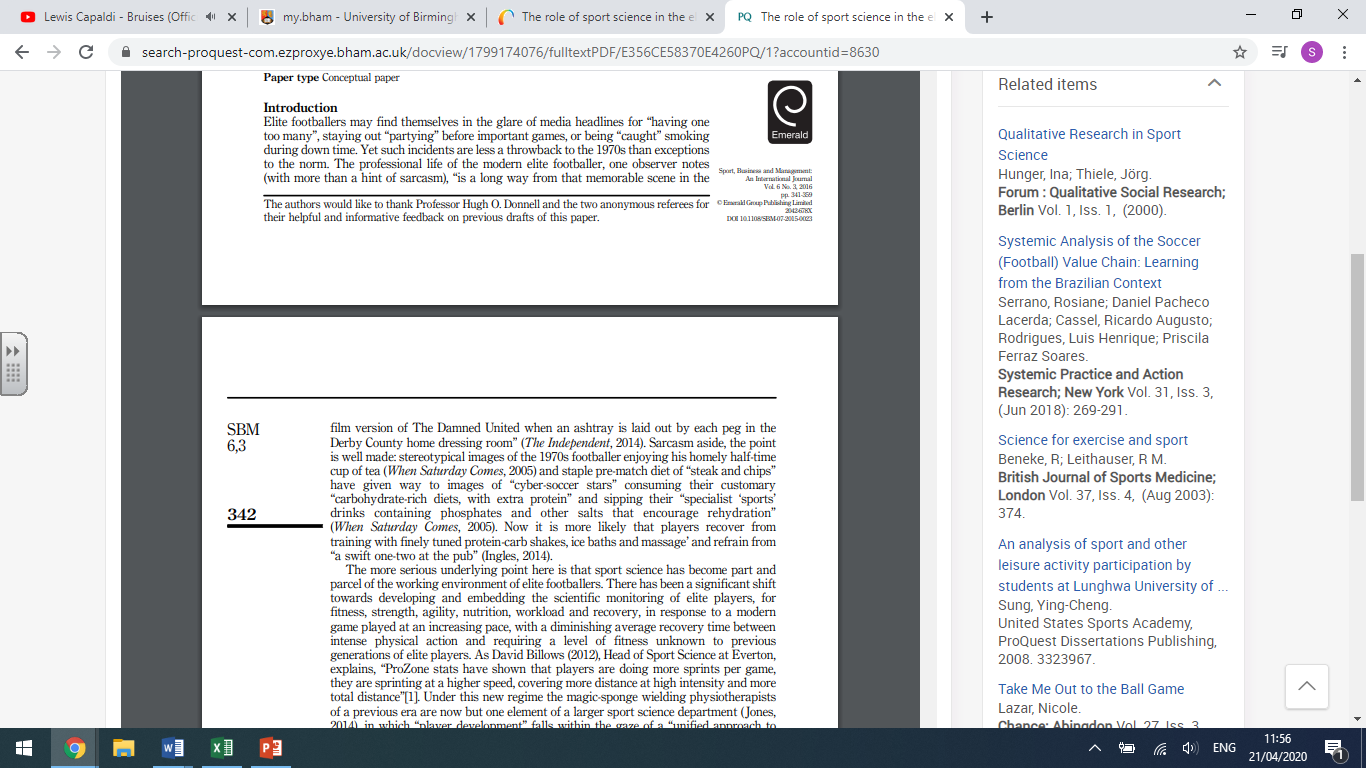 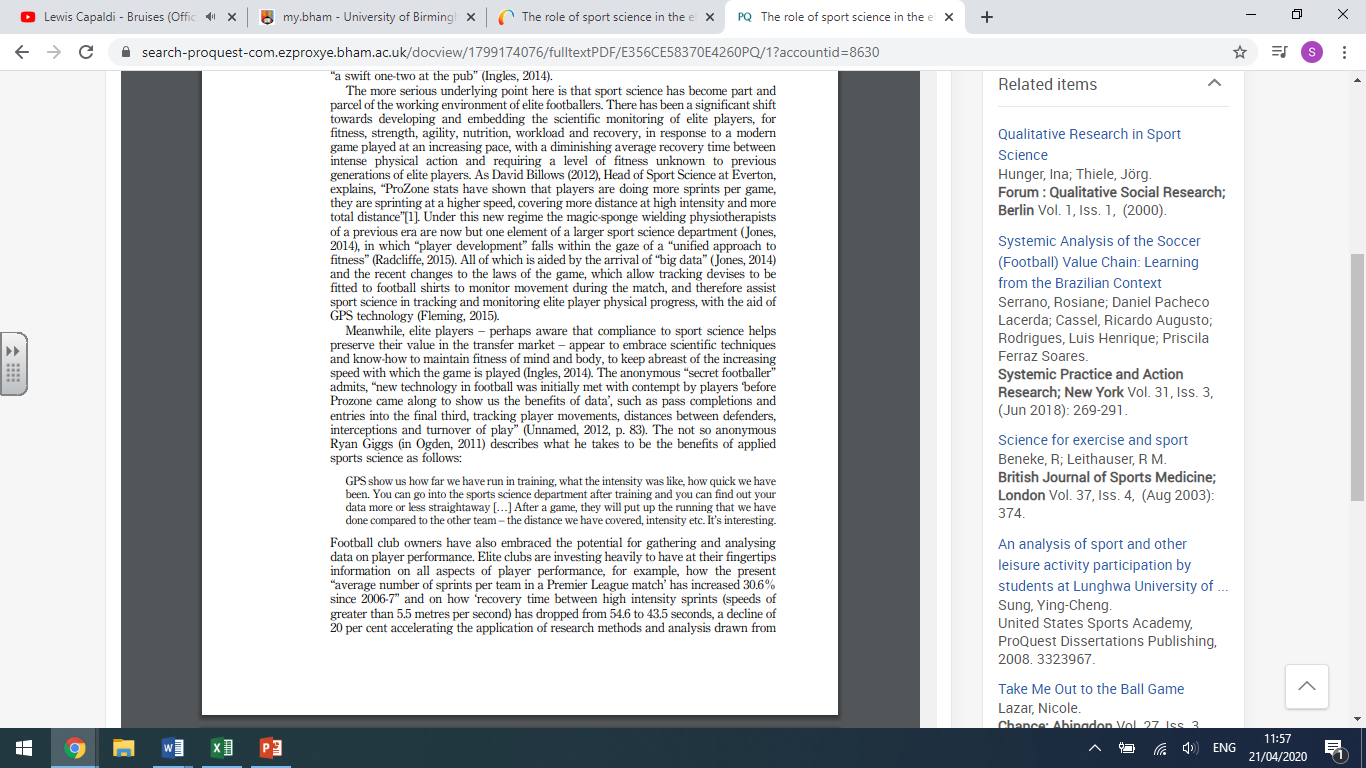 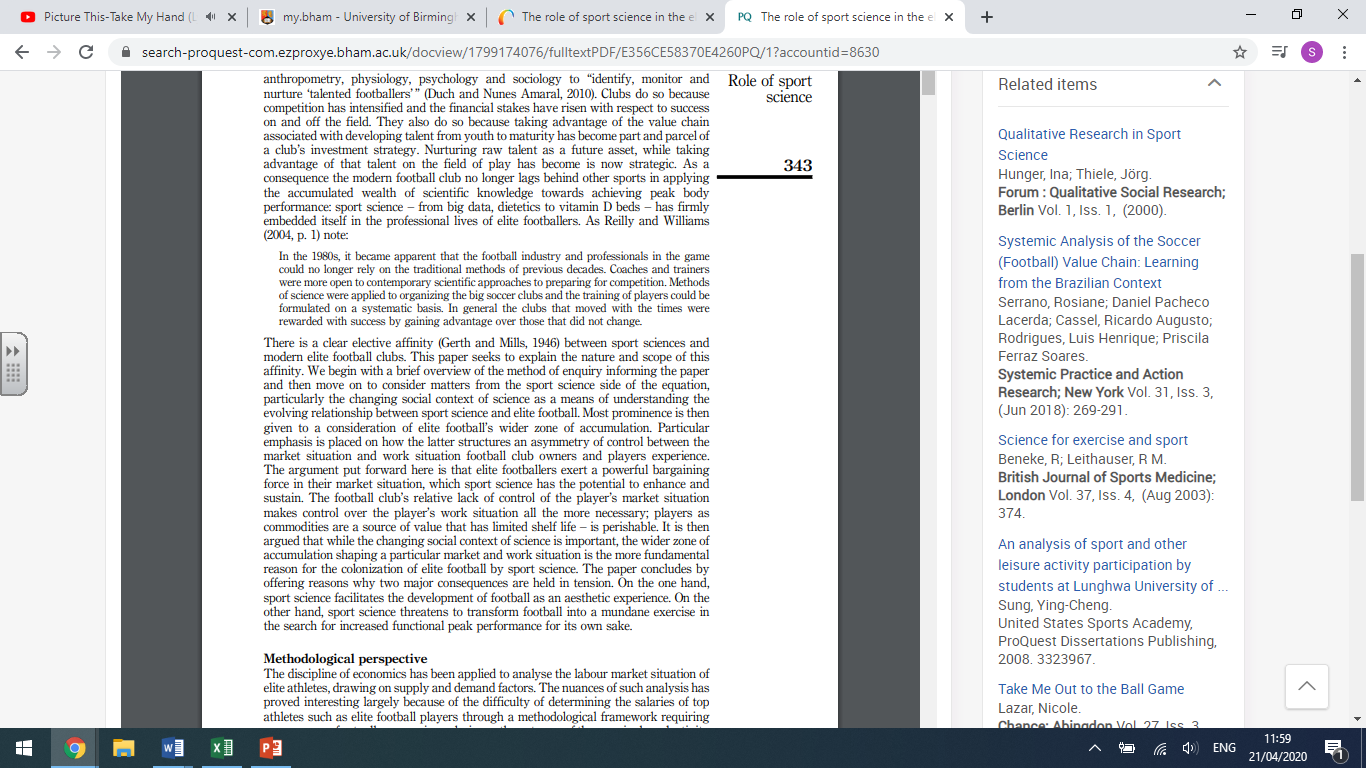 Reflection What are your thoughts / opinions on the ideas presented in the above article? Does Football need Sport Science in order to facilitate the development of the sport? Do you think Sport Science helps increasing peak performance of Football players? 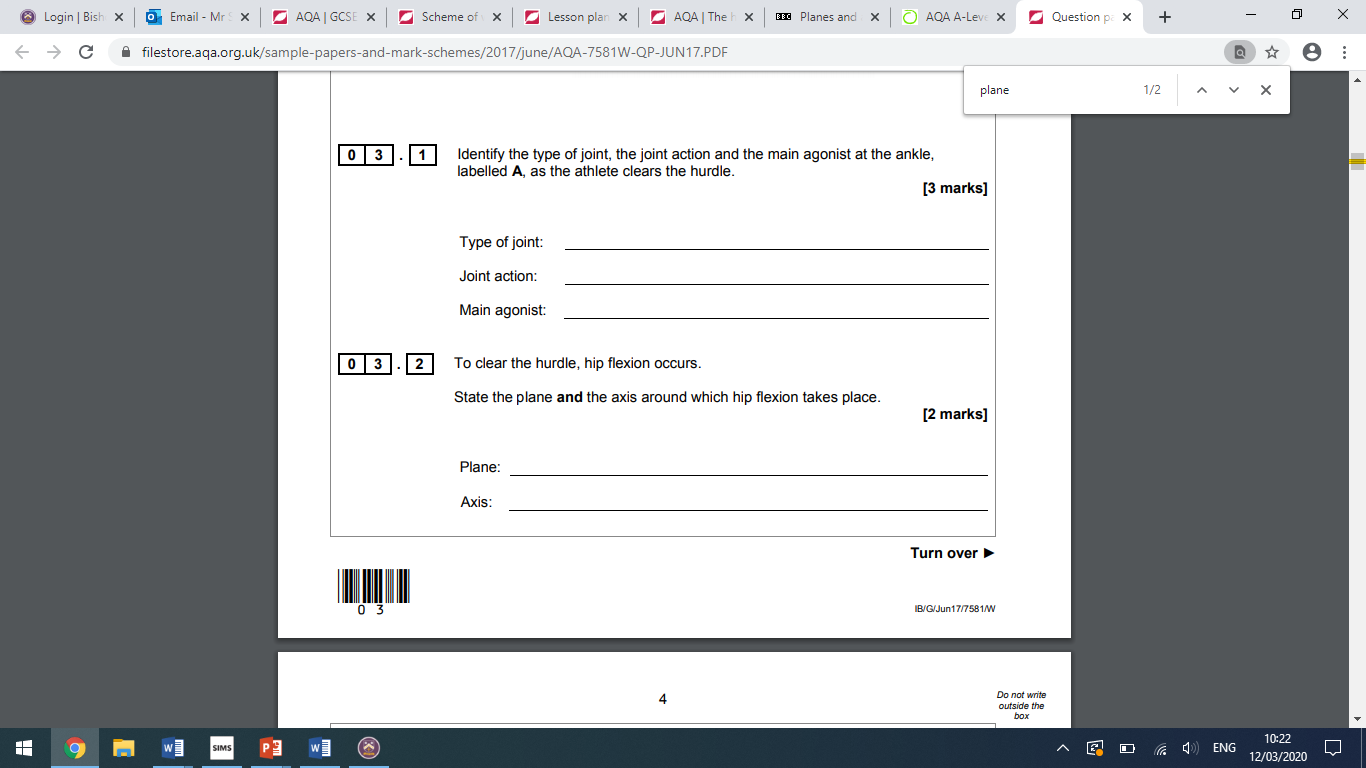 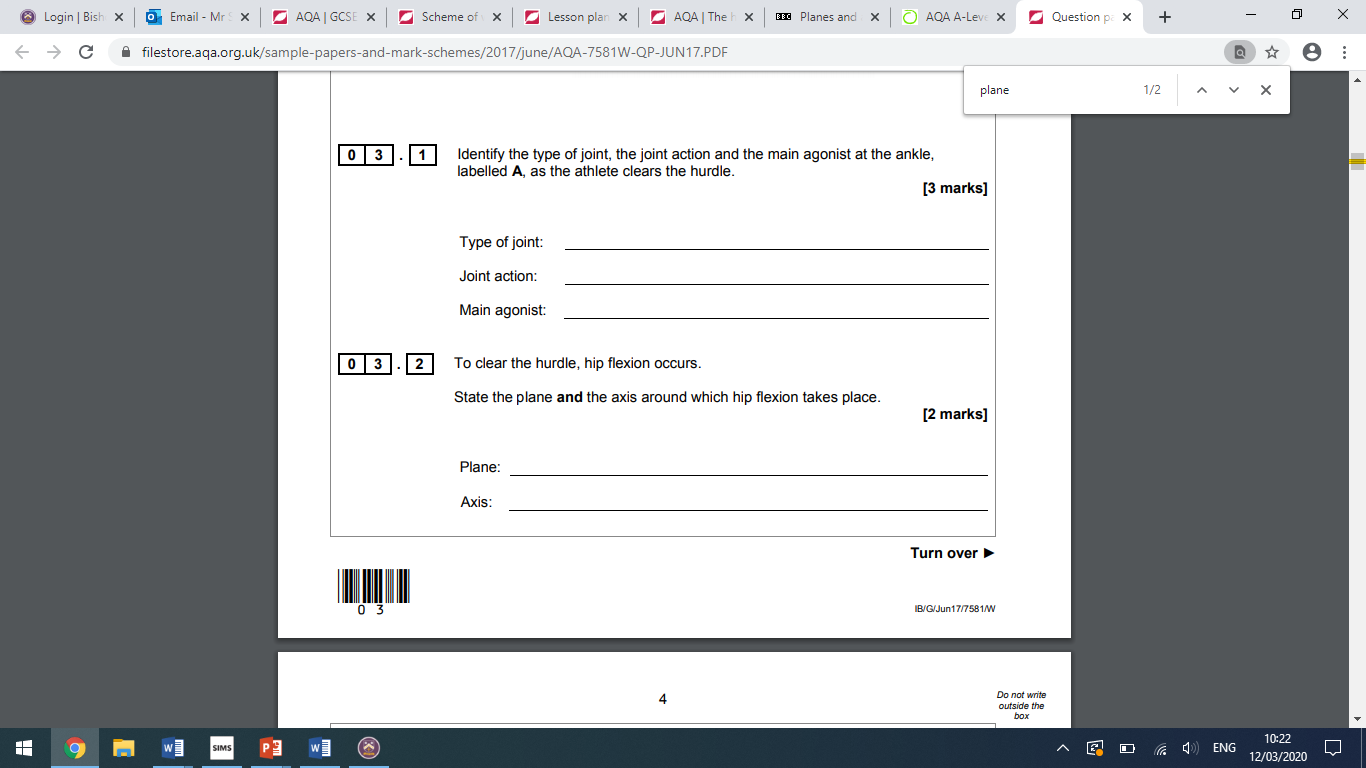 The Modern Olympic Games – Unit 8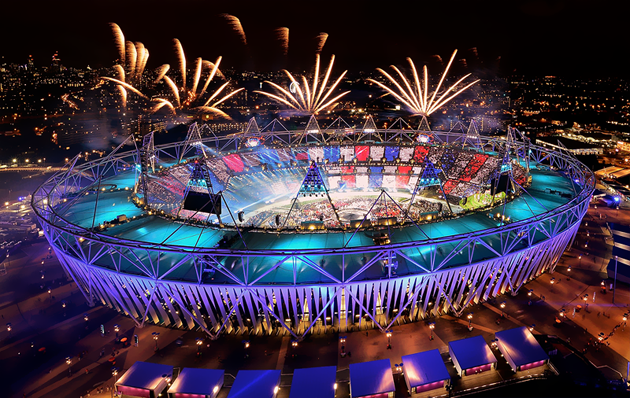 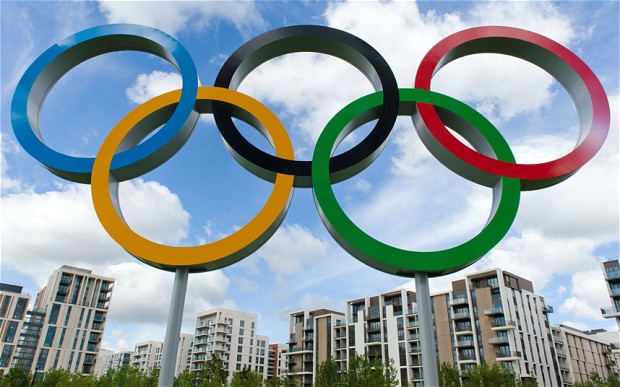 Task: Research the following roles and responsibilities in organising ANY Sporting Event: Security 							Marketing Media Officer Caterer							Officials First Aider 							Healthy and Safety Oficer Sports Leader 							StewardTutor/ Trainer/ Coach 					Event Organiser Finance Officer Watch the following clip: https://www.youtube.com/watch?v=1BgAcGWShOkResearch the 8 basic key skills in Table Tennis, explaining how to perform each skill step by step (Unit 18)Key Skills:Serving 						Forehand PushForehand Drive						Backhand PushBackhand Drive						Forehand LoopBackhand Chop						Topspin / Backspin Model Answer (Skill: Serving):The ball should be visible to the opponent (open palm)The ball should be thrown up 6 inches or height of the netThe ball should then be struck on the servers side before hitting the opponents sideYou must strike the ball behind the white line for the serve to be legalIf the ball touches the net before hitting your opponents’ side it doesn’t count and the serve is reset. (This is known as a LET)Your turn: Watch the following Sporting Performance: https://www.youtube.com/watch?v=exzhSLlnWXkTask: Review the performance and answer the following questions: What key qualities made the performer successful / unsuccessful? How was he able to support the overall performance of the team? Are there any key skills (left foot passing, right foot shooting, control, movement off the ball) that stood out as either weaknesses or strengths? Can you think of an example in the video? What role did the players fitness (including Agility, Coordination, Balance, Speed) play in his success in the video? Key / Command Words – Familiarise yourself!Unit 1 – Body Systems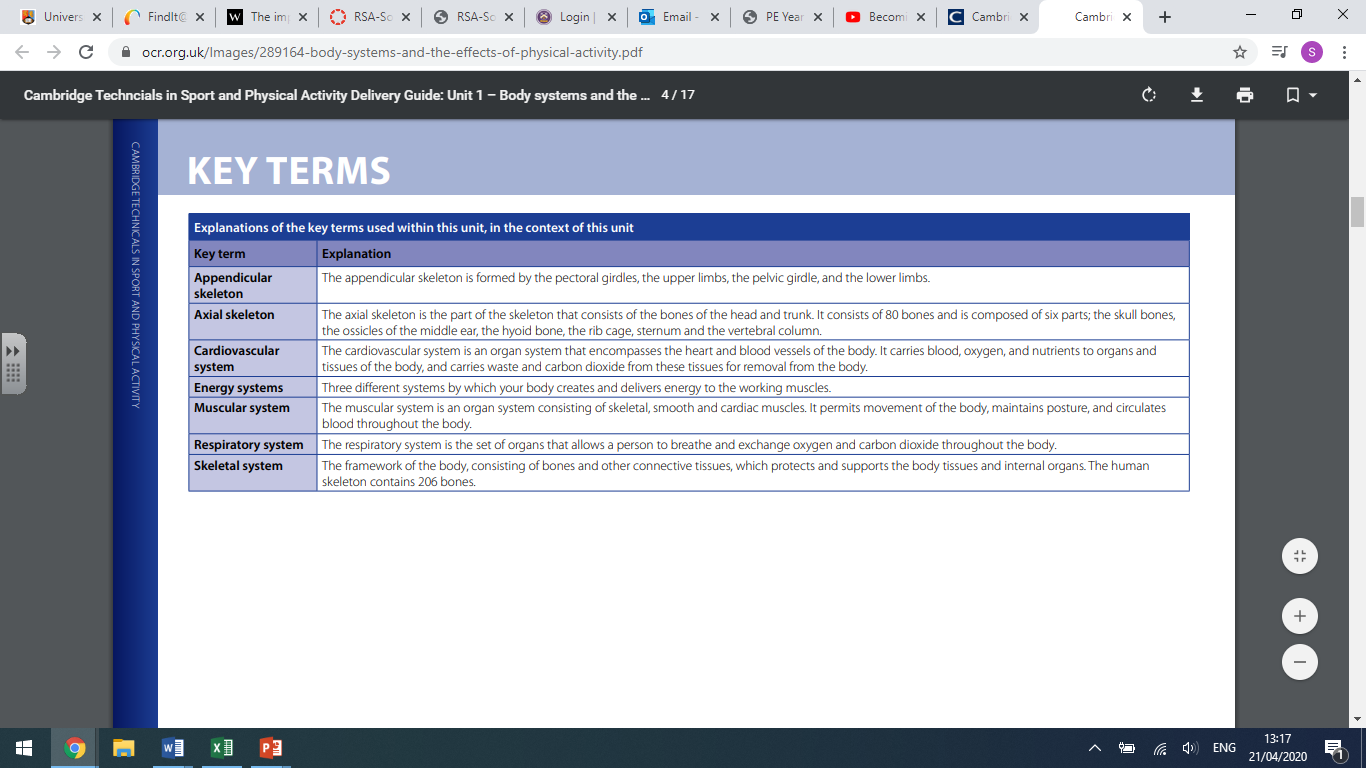 Unit 2 – Sports Coaching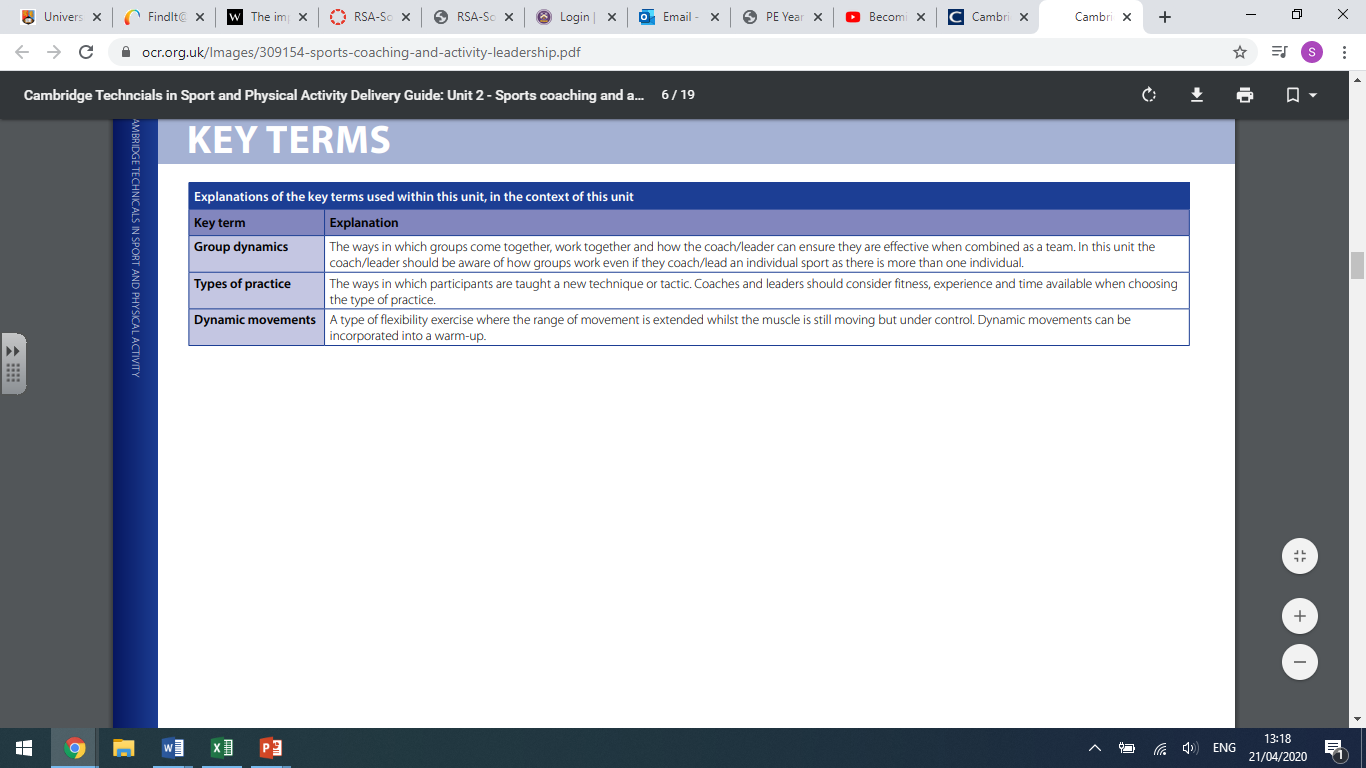 Unit 3 – Sports Organisation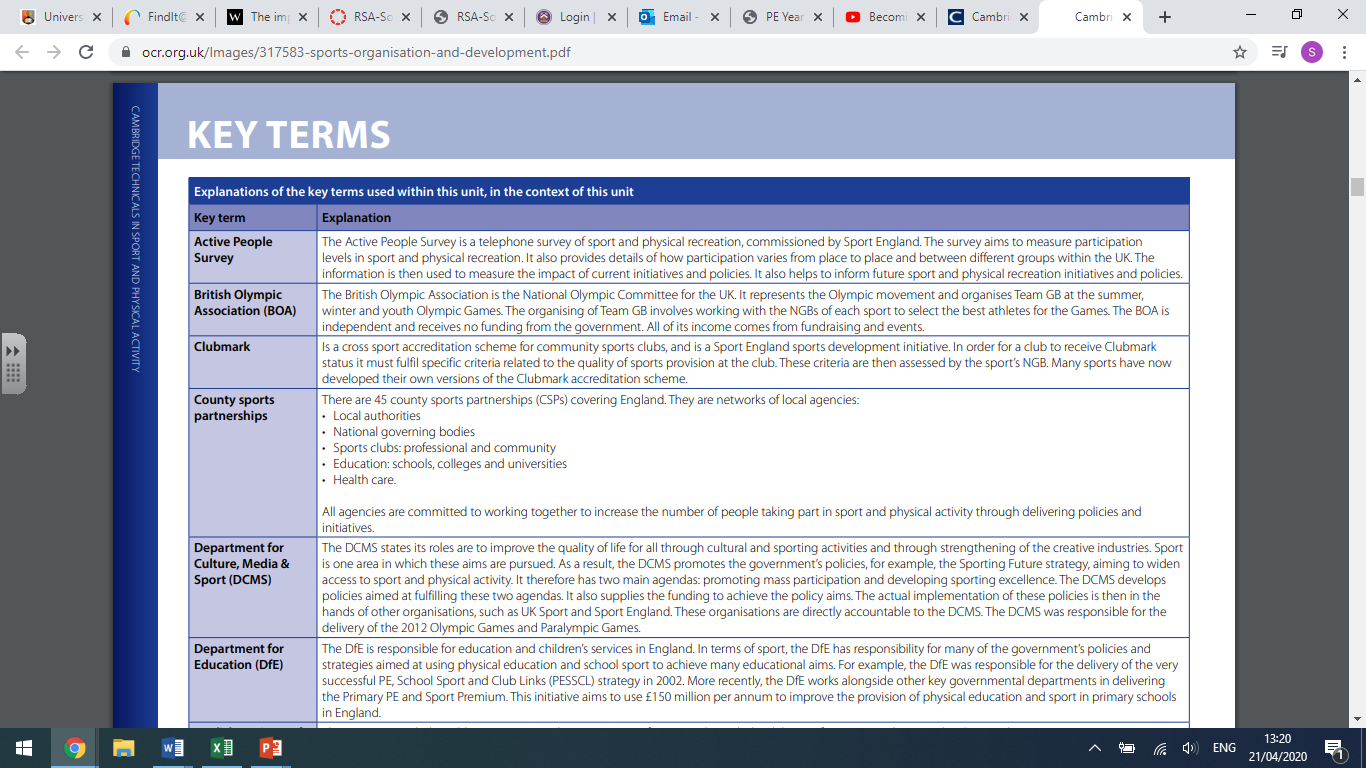 Unit 4 – Working Safely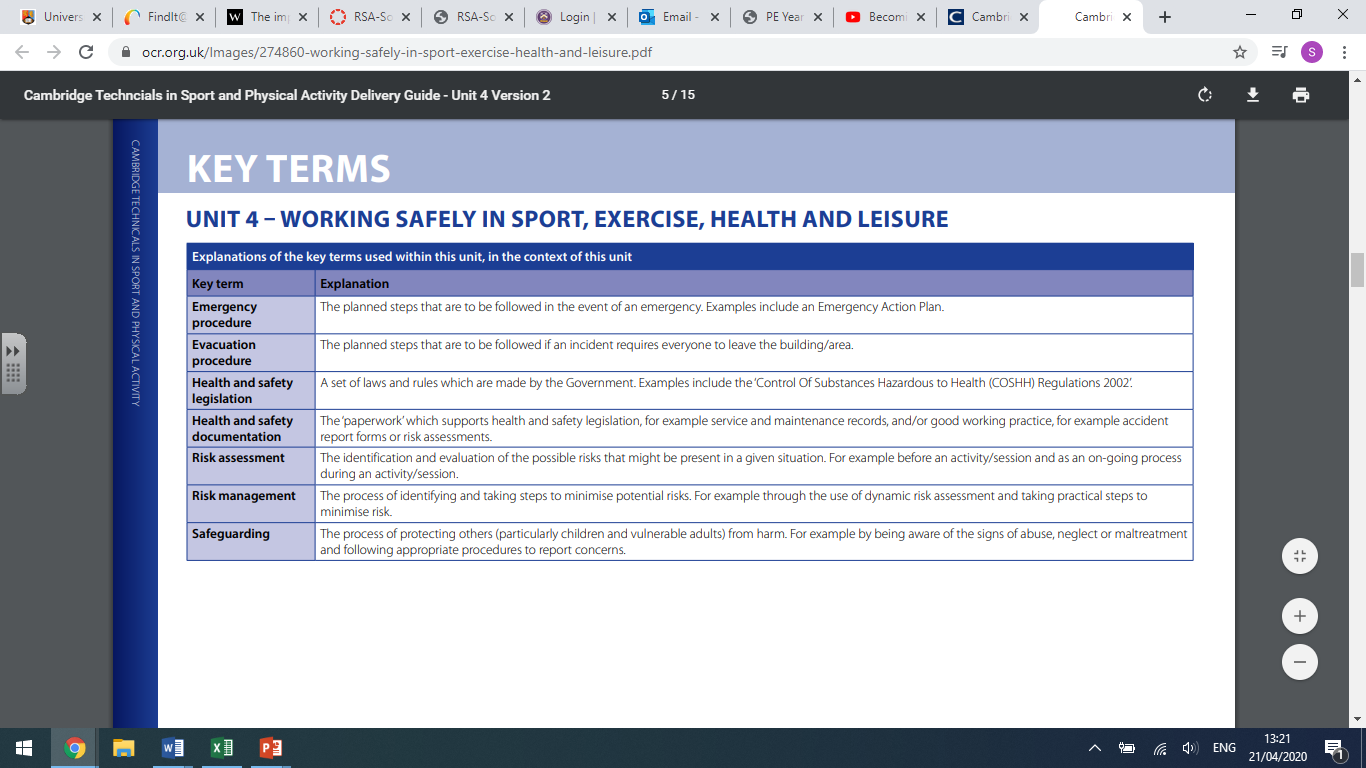 Unit 8 – Sporting Events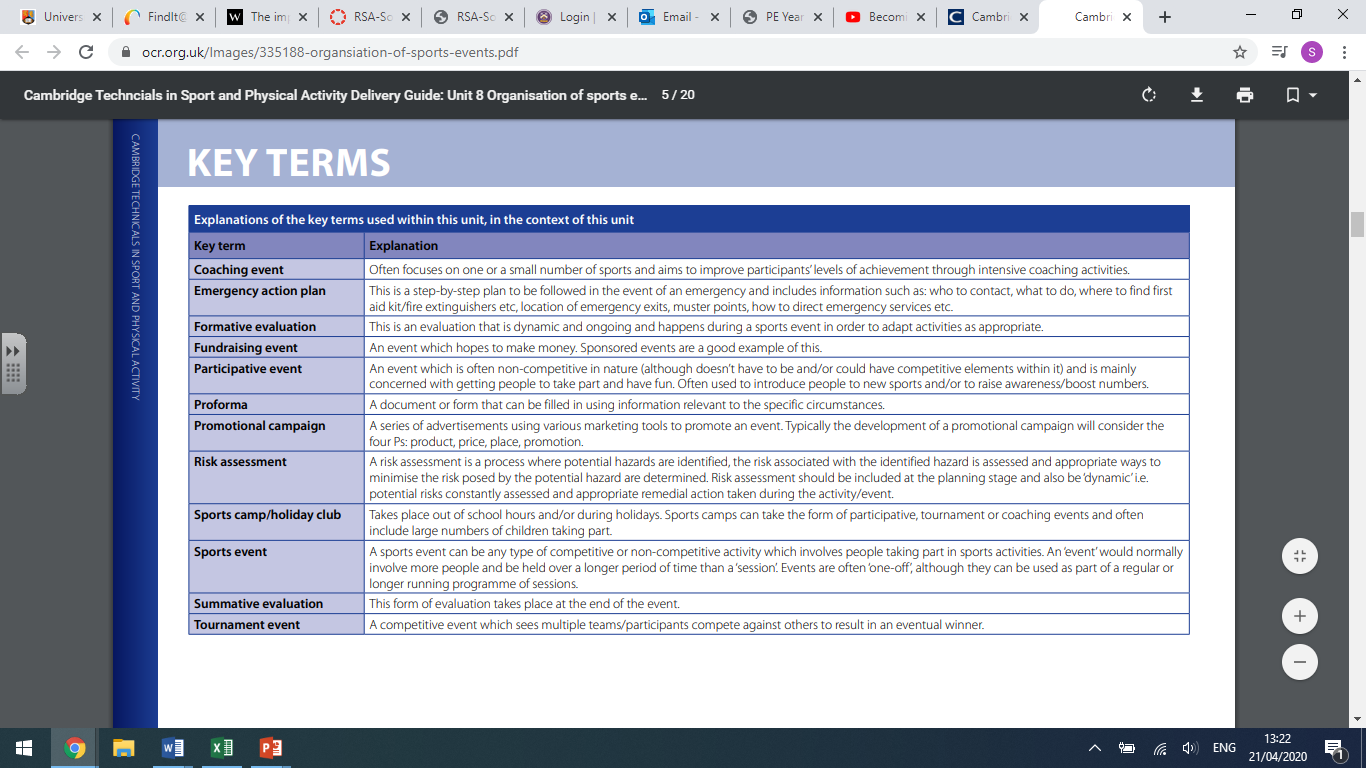 Unit 18 – Practical Skills 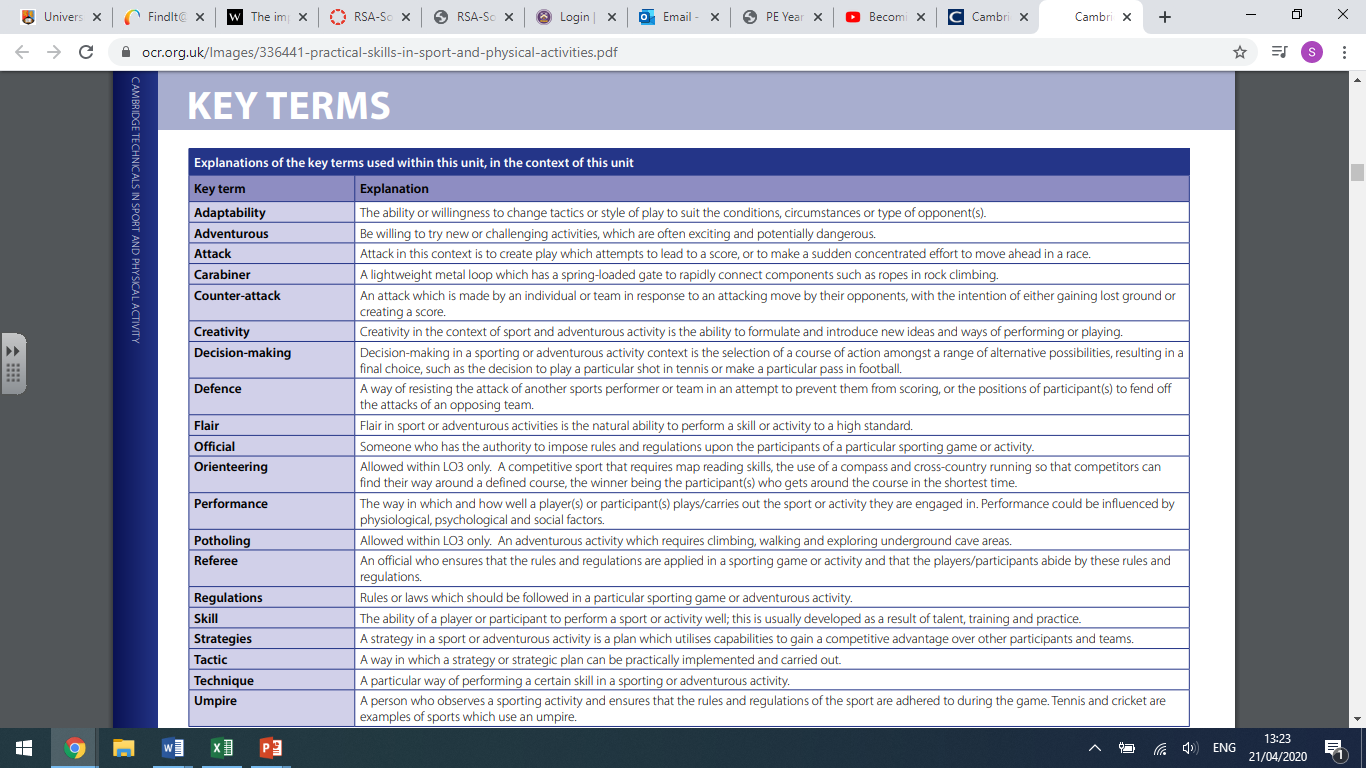 UnitGrading Year and Qualification TypeUnit 2 – Sports CoachingTask 1 (P1, P2, P3, P4, M1)Task 2 (P6, P7, M3, D1)Task 3 (P8, P9, P10, P11, P12, M4, M5, D2)Task 4 (P5, D2)Year 1 (Year 12) Single and Double pupils.Unit 8 – Sports Organisation Task 1 (P1)Task 2 (P2, M1)Task 3 (P3, P4, P5, M2, M3, M4, D1, D2)Task 4 (P6, P7, M5)Year 1 (Year 12)Double pupils only. Unit 18 – Practical Skills Task 1 (P1, P2, P3, M1, D1)Task 2 (P4, P5, P6, M2, D2)Task 3 (P7)Task 4 (P8, P9, M3, M4, D3)Year 1 (Year 12)Double pupils only.Unit 3 – Sports DevelopmentExam in the summer of Year 1 (Year 12).Year 1 (Year 12)Single and Double pupils.Unit 1 – Body SystemsExam in January of Year 2 (Year 13).Year 2 (Year 13)Single and Double pupils.Unit 5 – Performance Analysis Task 1 (P1, P2, M1)Task 2 (P3, P4, P5, M2, D1)Task 3 (P6, P7, M3, M4, D2)Year 2 (Year 13)Double pupils only. Unit 13 – Health and Fitness TestingTask 1 (P1, M1)Task 2 (P2, P3, P4, M2, D1)Task 3 (P5, P6, M3)Task 4 (P7, P8, M4)Year 2 (Year 13)Double pupils only.Unit 17 – Sports InjuriesTask 1 (P1, P2, P3, P4, M1, M2, D1)Task 2 (P5, P6, P7, M3)Task 3 (P8, P9, P10, M4, D2)Year 2 (Year 13)Single and Double pupils. Unit 19 – Sports PsychologyTask 1 (P1, M1)Task 2 (P2, M2, D1)Task 3 (P3, P4, M3)Task 4 (P5, M4, D2)Task 5 (P6, P7, M5)Year 2 (Year 13)Single and Double pupils. Unit 11 – PA for specific groupsTask 1 (P1)Task 2 (P2, P3, M1)Task 3 (P4)Task 4 (P5, M2, D1)Year 2 (Year 13)Double pupils only.